So seh ich's 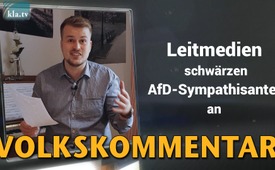 Leitmedien schwärzen AfD-Sympathisanten an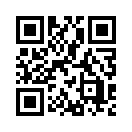 Sind die Leitmedien wirklich so tolerant und neutral wie sie selbst behaupten? Immer wieder kommt es zur öffentlich medialen Verfolgung und Diskriminierung andersdenkender Menschen. Sehen Sie dazu ein aktuelles Beispiel aus der Schweiz wie die Medien arbeiten…Herzlich Willkommen liebe Zuschauer. Heute mit einer neuen Folge von „So seh ich‘s“. Heute wieder mit mir, M., und es geht um das Thema: „AFD Sympathisanten werden von den Leitmedien angeschwärzt“. Und zwar schrieb Dr. Ulrich Schlüer, der Verlagsleiter von der ,,Schweizerzeit”, in eben demselben Blatt am 08.02.2019 folgende Worte. Ich zitiere: „In der Schweiz  leben  bekanntlich viele Deutsche.  Sie  sind  ordentlich  gemeldet und teils gar eingebürgert und akzeptieren und befolgen hiesige Gesetze. Einige scheinen mit der AfD in Deutschland zu sympathisieren. So weit, dass sie dieser AfD  sogar  Spenden  zukommen lassen.  Wohl  wissend,  dass  nach schweizerischem Recht jedermann völlig frei ist zu unterstützen, wen er will. Schließlich muss hier niemand  begründen,  warum  er  welche Gruppierung unterstützt. Das passt  den  Leitmedien  offensichtlich nicht. Sie fordern gebieterisch und entrüstet ˌvolle Transparenzˈ.“ Doch  wozu  diese  Transparenz? Wollen sie nun auch AfD-Sympathisanten nach Lust und Laune durch den Kakao  ziehen und fertigmachen? Spräche das dann für die Meinungsfreiheit? Ich wünsche auf jeden Fall einen nachdenklichen Abend und bis bald! Euer M.von hmb.Quellen:„Schweizerzeit“-Magazin, Nr. 3, 8.2.2019, S. 10Das könnte Sie auch interessieren:#Schweizerzeit - Das Magazin "Schweizerzeit" und seine Inhalte ... - www.kla.tv/Schweizerzeit

#AfD - www.kla.tv/AfD

#SoSehIchs - seh ich's - www.kla.tv/SoSehIchsKla.TV – Die anderen Nachrichten ... frei – unabhängig – unzensiert ...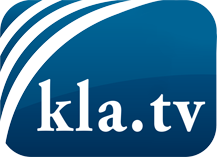 was die Medien nicht verschweigen sollten ...wenig Gehörtes vom Volk, für das Volk ...tägliche News ab 19:45 Uhr auf www.kla.tvDranbleiben lohnt sich!Kostenloses Abonnement mit wöchentlichen News per E-Mail erhalten Sie unter: www.kla.tv/aboSicherheitshinweis:Gegenstimmen werden leider immer weiter zensiert und unterdrückt. Solange wir nicht gemäß den Interessen und Ideologien der Systempresse berichten, müssen wir jederzeit damit rechnen, dass Vorwände gesucht werden, um Kla.TV zu sperren oder zu schaden.Vernetzen Sie sich darum heute noch internetunabhängig!
Klicken Sie hier: www.kla.tv/vernetzungLizenz:    Creative Commons-Lizenz mit Namensnennung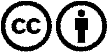 Verbreitung und Wiederaufbereitung ist mit Namensnennung erwünscht! Das Material darf jedoch nicht aus dem Kontext gerissen präsentiert werden. Mit öffentlichen Geldern (GEZ, Serafe, GIS, ...) finanzierte Institutionen ist die Verwendung ohne Rückfrage untersagt. Verstöße können strafrechtlich verfolgt werden.